EXT500 SUPER ROLLER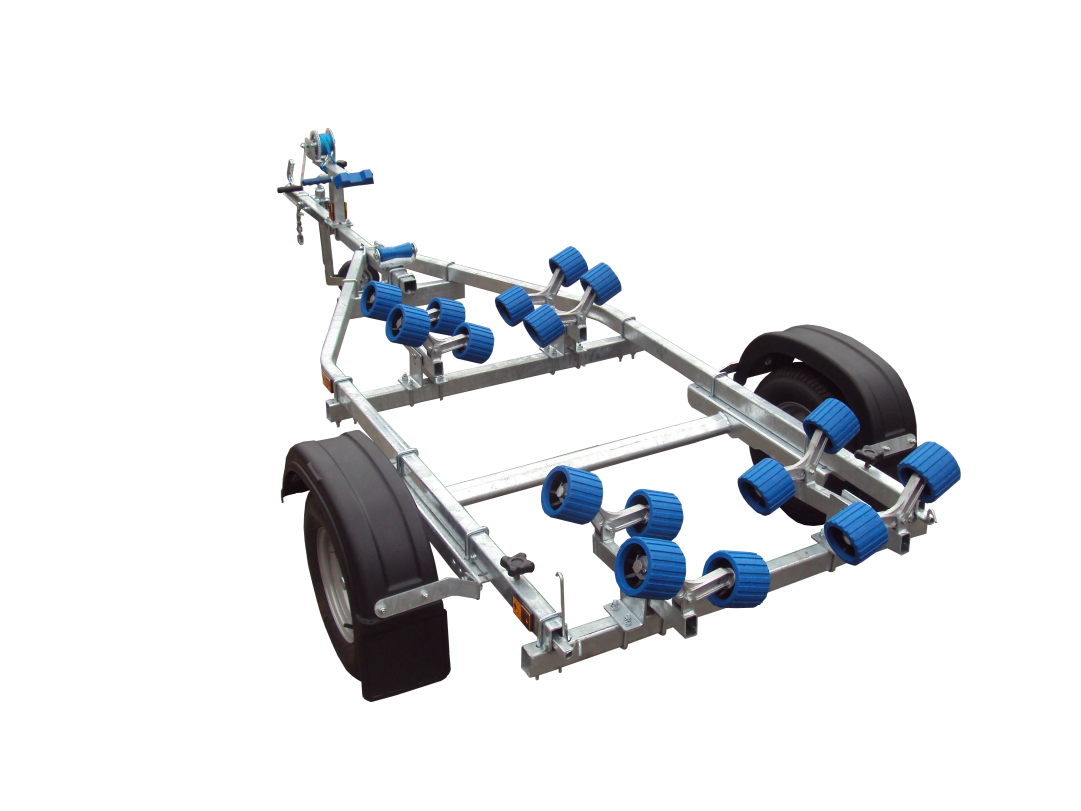 BRAND NEW EXT500 SUPER ROLLER GALVANISED BOAT TRAILER.Suitable for dinghies up to 15' (with overhang), 12' hard boats and 4.3m ribs.With a trailer weight of 125kg it can take  a boat weight up to 375kg.Designed and manufactured in the UK.Standard features include:Heavy duty frameAL-KO axleWaterproof sealed bearings16 nylon non marking wobble rollersHeight adjustable keel rollerFixed height winch post10" wheels48mm jockey wheel900lb Dutton Lainson winchLight board on extendable barsEverything on this trailer is adjustable, so it can fit most hull shapes.Overall length: 4.20mOverall width:  1.55mRRP: £959